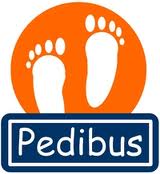 Si prega di restituire questa pagina compilata in ogni parte e firmata per presa visione. (ANCHE PER I PARTECIPANTI CHE HANNO GIA' PARTECIPATO AL  PEDIBUS)INFORMATIVA PEDIBUS AI GENITORIISCRIZIONE da restituire a scuola entro il 20 ottobre 2023 e comunque prima di partecipare al Pedibus anche in periodi diversi.   Il PEDIBUS viene attivato soltanto al mattino dal 9 NOVEMBRE 2023(Scrivere in stampatello e in modo leggibile)Cognome e nome del genitore…………………………………………………n° tel…………………………...................e - mail ………………………….............................A.   Iscrivo al  “PEDIBUS”  mio figlio/a  nella  LINEA …….......….        Cognome e nome di mio/a figlio/aFiglio/a ……………………………………………………..         Nato/a  a……………………………………il………………………………………………..Residente in via……………………………………. n°…………località……………………Scuola (Primaria o Secondaria)……………………..…classe/sezione  ……………….------------------------------------------------------------------------------------------------------------------------B.  Io Genitore, sono disponibile ad accompagnare:              		Tutti i GIOVEDI’ (segnare con una X) 	sì     /   no             ------------------------------------------------------------------------------------------------------        C.  I Ragazzi della Scuola Secondaria avranno il compito di affiancare gli accompagnatori adulti e svolgere l’incarico di “AIUTO ACCOMPAGNATORE”, aiutando i più piccoli, ma sempre sotto il controllo degli accompagnatori adulti presenti e responsabili.- Il Genitore dichiara che il proprio figlio/a è disponibile a svolgere l’ Aiuto Accompagnatore            	 Tutti i GIOVEDI’ (segnare con una X) 	    sì    /   no               ------------------------------------------------------------------------------------------------------------------------        D.  I bambini  che usufruiranno del Pedibus si faranno trovare alla fermata per loro più comoda. Dovranno indossare la pettorina che sarà loro fornita. Se il bambino dovesse arrivare in ritardo e perdere il Pedibus, sarà responsabilità dei genitori accompagnarlo a scuola.IL PEDIBUS SEGUE LE INDICAZIONI DEL  PROTOCOLLO SCOLASTICO IN CASO DI EMERGENZA COVID.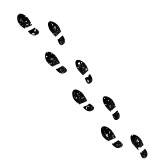 Il Pedibus è garantito solo per il tragitto dell’andata a scuola del mattino.Il Pedibus presterà servizio con qualsiasi tempo, rispettando il calendario scolastico. Non presterà servizio nei giorni in cui siano previsti scioperi e le lezioni non siano garantite (in questi casi la scuola si premura sempre di avvisare le famiglie), o in particolari condizioni.Il servizio è completamente gratuito e i genitori accompagnatori prestano la loro opera a titolo di volontariato.E’ importante che i bambini e ragazzi che utilizzeranno il Pedibus siano consapevoli che ciò costituisce un piccolo privilegio e che, se non si comporteranno in maniera responsabile, mettendo a rischio la propria sicurezza e quella dei compagni, potranno essere esclusi dal servizio.E. MATERIALE IN COMODATO D’USOVerrà consegnatA a ciascun partecipante n.1 pettorina ad alta visibilitàIl materiale appartiene alla scuola e deve essere riconsegnato in buono stato agli accompagnatori della linea, al termine di ogni ciclo del Pedibus o in qualsiasi momento dell’anno in caso di rinuncia, per riutilizzo di altri partecipanti negli anni futuri.Per la mancata restituzione del materiale, verrà addebitato il costo del materiale.F. Io sottoscritto/a _____________________________________ genitore di __________________________ , avendo presa visione “dell’Informativa Pedibus ai Genitori“, acconsento che mio/a figlio/a venga accompagnato/a lungo il tragitto casa – scuola, nell’ambito dell’iniziativa “Pedibus”.Mi impegno ad istruirlo sul comportamento da tenere nel corso del tragitto e sulla necessità di attenersi alle istruzioni impartite dagli accompagnatori.Autorizzo la scuola ed i responsabili del Pedibus ad utilizzare fotografie ed immagini che ritraggono mio/a figlio/a, solo ed esclusivamente a fini promozionali ed in contesti strettamente collegati al Pedibus.Data……………………………………         FIRMA…………………………………GRAZIE PER LA COLLABORAZIONECornuda, 16 ottobre 2023